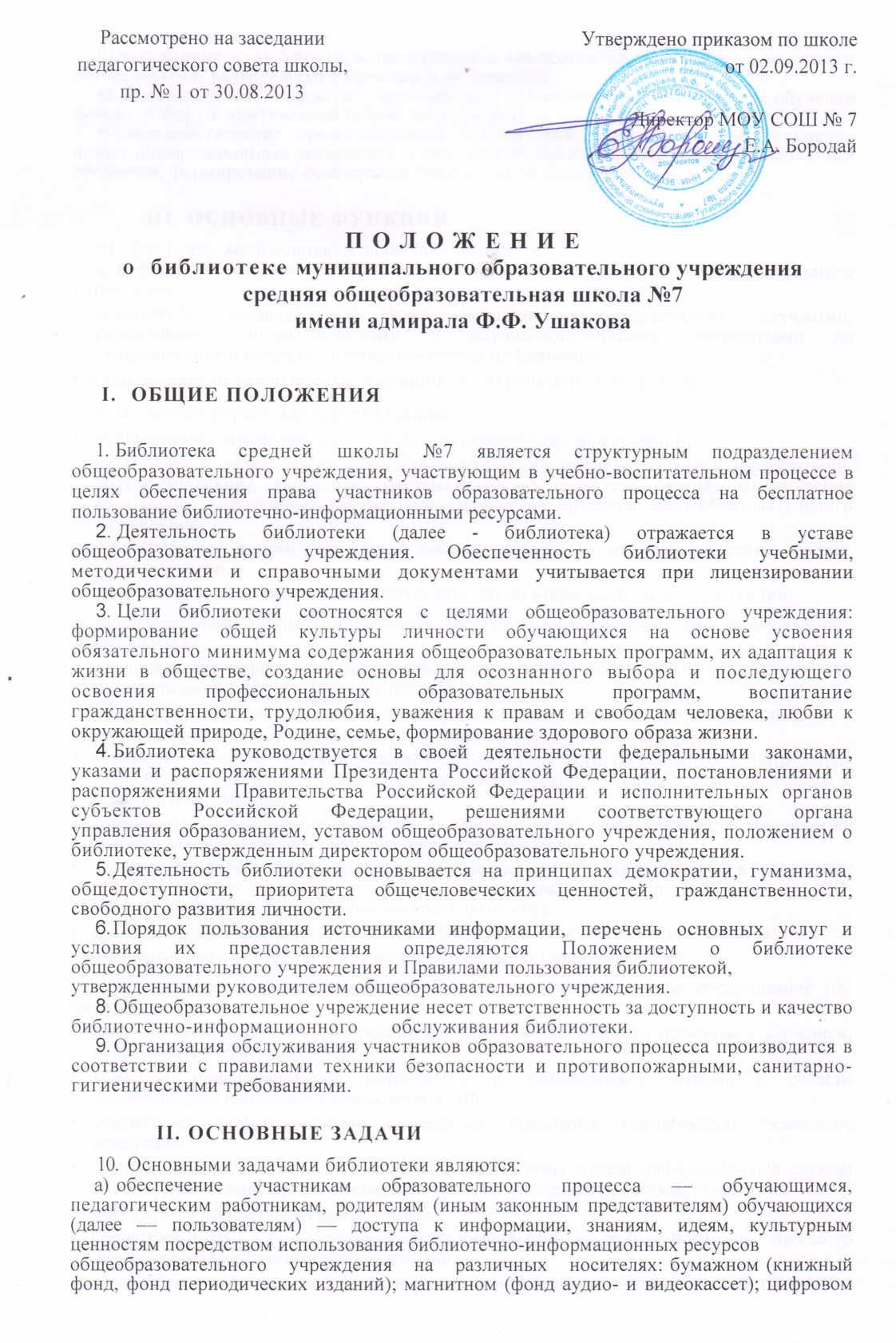 (CD-диски); и иных носителях;б)	воспитание культурного и гражданского самосознания, помощь в социализации обучающегося, развитии его творческого потенциала;в)	формирование   навыков   независимого библиотечного пользователя: обучение поиску, отбору и критической оценке информации;г)	совершенствование предоставляемых библиотекой услуг на основе внедрения новых информационных технологий и компьютеризации библиотечно-информационных процессов, формирование комфортной библиотечной среды.III. ОСНОВНЫЕ ФУНКЦИИ11. Для реализации основных задач библиотека:а)	формирует фонд библиотечно-информационных ресурсов общеобразовательного учреждения:комплектует универсальный фонд учебными, художественными, научными, справочными, педагогическими и научно-популярными документами на традиционных и нетрадиционных носителях информации;•	осуществляет размещение, организацию и сохранность документов;б)	создает информационную продукцию:осуществляет аналитико-синтетическую переработку информации;организует и ведет справочно-библиографический аппарат: каталоги (алфавитный, систематический), картотеки (систематическую картотеку статей, тематические картотеки), электронный каталог, базы данных по профилю общеобразовательного учреждения;разрабатывает рекомендательные библиографические пособия (списки, обзоры, указатели и т.п.);обеспечивает информирование пользователей об информационной продукции;в)	осуществляет дифференцированное библиотечно-информационное обслуживание обучающихся:предоставляет информационные ресурсы на различных носителях на основе изучения их интересов и информационных потребностей;создает условия для реализации самостоятельности в обучении, познавательной,творческой деятельности; способствует развитию навыков самообучения; •	организует обучение навыкам независимого библиотечного пользователя и потребителя
информации, содействует интеграции комплекса знаний, умений и навыков работы с
книгой и информацией;оказывает информационную поддержку в решении задач, возникающих в процессе их
учебной, самообразовательной и досуговой  деятельности;содействует членам педагогического коллектива и администрации учреждения в организации образовательного процесса и досуга обучающихся (просмотр видеофильмов, CD-
дисков, презентации развивающих компьютерных игр);•	руководит воспитательной работой с книгой в группах продленного дня, в классахкомпенсирующего обучения,  в коррекционных классах (при их наличии);г) осуществляет дифференцированное библиотечно-информационное обслуживание педагогических работников:•	выявляет информационные потребности и удовлетворяет запросы, связанные с обучением, воспитанием и здоровьем детей;выявляет информационные потребности и удовлетворяет запросы в области педагогических инноваций и новых технологий;содействует профессиональной компетенции, повышению квалификации, проведению
аттестации;•	создает банк педагогической информации как основы единой информационной службы
общеобразовательного учреждения, осуществляет накопление, систематизацию информации по предметам, разделам и темам;•	организует доступ к банку педагогической информации на любых носителях; просмотр
электронных версий педагогических изданий;•	осуществляет   текущее   информирование (дни информации, обзоры новых поступлений и публикаций), информирование руководства общеобразовательного учреждения
по вопросам управления образовательным процессом;•	способствует проведению занятий по формированию информационной культуры; д) осуществляет дифференцированное библиотечно-информационное обслуживание родителей (иных законных представителей) обучающихся:удовлетворяет запросы пользователей и информирует о новых поступлениях в библиотеку;консультирует по вопросам организации семейного чтения, знакомит с информацией по воспитанию детей;консультирует по вопросам учебных изданий для обучающихся.IV. ОРГАНИЗАЦИЯ ДЕЯТЕЛЬНОСТИ БИБЛИОТЕКИНаличие укомплектованной библиотеки в общеобразовательном учреждении обязательно. Структура библиотеки включает абонемент, читальный зал, отдел учебников, Библиотечно-информационное обслуживание осуществляется на основе библиотечно-информационных ресурсов в соответствии с учебным и воспитательным, планами общеобразовательного учреждения, программами, проектами и планом работы библиотеки.15.	Спонсорская помощь, полученная библиотекой в виде целевых средств на комплектование фонда и закупку оборудования, не влечет за собой снижения нормативов и (или) абсолютных размеров финансирования из бюджета общеобразовательного учреждения. Денежные средства за сданную библиотекой макулатуру расходуются на улучшение материально-технической базы библиотеки, подписку профессиональных изданий, комплектование фонда документов.16.	В целях обеспечения модернизации библиотеки в условиях информатизации образования и в пределах средств, выделяемых учредителями,    общеобразовательное   учреждение обеспечивает библиотеку:гарантированным финансированием комплектования библиотечно-информационных ресурсов (в смете учреждения выводится отдельно);необходимыми служебными и производственными помещениями в соответствии со структурой библиотеки и нормативами по технике безопасности эксплуатации компьютеров (отсутствие высокой влажности, запыленности  помещения,  коррозионно-активных примесей или электропроводящей пыли) и в соответствии с положениями СанПиН;современной электронно-вычислительной, телекоммуникационной   и   копировально-множительной техникой и  необходимыми программными продуктами;ремонтом и сервисным обслуживанием техники и оборудования библиотеки;библиотечной техникой  и  канцелярскими принадлежностями.Общеобразовательное учреждение создает условия для сохранности аппаратуры, оборудования и имущества библиотеки.Ответственность за систематичность и качество комплектования основного фонда библиотеки, комплектование учебного фонда в соответствии с федеральными перечнями учебников и учебно-методических изданий, создание необходимых условий для деятельности библиотеки несет руководитель общеобразовательного учреждения в соответствии с уставом учреждения.Режим работы библиотеки определяется заведующим библиотекой в соответствии с правилами внутреннего распорядка общеобразовательного учреждения. При определении режима работы библиотеки предусматривается выделение:одного раза в месяц — санитарного дня, в который обслуживание пользователей не производится (последняя пятница месяца); одного раза в неделю — методического дня (среда).20.	В целях обеспечения рационального использования информационных ресурсов в работе с детьми и юношеством библиотека общеобразовательного учреждения взаимодействует с библиотеками Министерства культуры Российской Федерации.V. УПРАВЛЕНИЕ. ШТАТЫУправление библиотекой осуществляется в соответствии с законодательством Российской Федерации, субъектов Российской Федерации и уставом общеобразовательного учреждения.  Общее руководство деятельностью библиотеки осуществляет руководитель общеобразовательного учреждения.Руководство библиотекой осуществляет заведующий библиотекой, который несет ответственность в пределах своей компетенции перед обществом и руководителем общеобразовательного учреждения, обучающимися, их родителями (иными законными представителями) за организацию и результаты деятельности  библиотеки  в  соответствии  с функциональными обязанностями, предусмотренными квалификационными требованиями, трудовым договором и уставом общеобразовательного учреждения.Заведующий библиотекой назначается руководителем общеобразовательного учреждения, является членом педагогического коллектива и входит в состав педагогического совета общеобразовательного учреждения.	Методическое сопровождение деятельности библиотеки обеспечивает специалист (методист) по учебным фондам и школьным библиотекам органа управления образованием, учреждения системы переподготовки и повышения квалификации, регионального информационного центра.Заведующий библиотекой разрабатывает и представляет руководителю общеобразовательного учреждения на утверждение следующие документы:а)	положение о библиотеке, правила пользования библиотекой;б)	структуру и штатное расписание библиотеки, которые разрабатываются на основе объемов работ, определенных положением о конкретной библиотеке общеобразовательного учреждения с использованием «Межотраслевых норм времени на процессы, выполняемые в библиотеках» (Постановление Министерства
труда и социального развития Российской Федерации от 3 февраля . № 6);г)	планово-отчетную документацию;д)	технологическую документацию.Порядок комплектования штата библиотеки общеобразовательного учреждения регламентируется его уставом.На работу в библиотеку принимаются лица, имеющие необходимую профессиональную подготовку, соответствующую требованиям квалификационной характеристики по должности и полученной специальности, подтвержденную документами об образовании и (или) квалификации.Работники библиотек могут осуществлять педагогическую   деятельность.   Совмещение библиотечно-информационной и педагогической деятельности осуществляется работником библиотеки только на добровольной основе.Трудовые отношения работников библиотеки и общеобразовательного учреждения регулируются трудовым договором, условия которого не должны противоречить законодательству Российской Федерации о труде.VI. ПРАВА И ОБЯЗАННОСТИ БИБЛИОТЕКИ31.	Работники библиотек имеют право:а)	самостоятельно выбирать формы, средства и методы библиотечно-информационного обслуживания образовательного и воспитательного процессов в соответствии с целями и задачами, указанными в уставе общеобразовательного учреждения и положении о библиотеке общеобразовательного учреждения;б)	проводить в установленном порядке факультативные занятия, уроки и кружки библиотечно-библиографических знаний и информационной культуры;в)	определять источники комплектования информационных ресурсов;г)	изымать и реализовывать документы из фондов в соответствии с инструкцией по учету библиотечного фонда;д)	определять в соответствии с правилами пользования библиотекой общеобразовательного учреждения, утвержденными руководителем общеобразовательного учреждения, и по согласованию с родительским комитетом виды и размеры компенсации ущерба, нанесенного пользователями библиотеки;е)	вносить предложения руководителю общеобразовательного учреждения по совершенствованию оплаты труда, в том числе надбавок, доплат и премирования работников библиотеки за дополнительную работу, не входящую в круг
основных обязанностей работников библиотеки; по компенсационным мероприятиям, связанным с вредными условиями труда (библиотечная пыль- %, превышение норматива работы на компьютере - 12%). ж)	участвовать в управлении общеобразовательным учреждением в порядке, определяемом уставом этого учреждения;з)	иметь ежегодный отпуск заведующей библиотеки  56 календарных дней, библиотекарю - 28 календарных дней и дополнительный 2- недельный оплачиваемый отпуск за работу с учебниками  в соответствии с коллективным договором между
работниками и руководством общеобразовательного учреждения или иными локальными нормативными актами;и) быть представленными к различным формам поощрения, наградам и знакам отличия, предусмотренным для работников образования и культуры;к) участвовать в соответствии с законодательством Российской Федерации в работе библиотечных ассоциаций или союзов.32.	Работники библиотек обязаны:а)	обеспечить пользователям возможность работы с информационными ресурсами библиотеки;б)	информировать пользователей о видах предоставляемых библиотекой услуг;в)	обеспечить научную организацию фондов и каталогов;г)	формировать фонды в соответствии с утвержденными федеральными перечнями учебных изданий, образовательными программами общеобразовательного учреждения, интересами, потребностями и запросами всех категорий пользователей;д)	совершенствовать информационно-библиографическое и библиотечное обслуживание пользователей;е)	обеспечивать сохранность использования носителей информации,  их систематизацию, размещение и хранение;ж)	обеспечивать режим работы в соответствии с потребностями пользователей и работой общеобразовательного учреждения;з)	отчитываться в установленном порядке перед руководителем общеобразовательного учреждения;и) повышать квалификацию.VII. ПРАВА И ОБЯЗАННОСТИ ПОЛЬЗОВАТЕЛЕЙ БИБЛИОТЕКИ33.	Пользователи библиотеки имеют право:а)	получать полную информацию о составе библиотечного фонда, информационных ресурсах и предоставляемых библиотекой услугах;б)	пользоваться справочно-библиографическим аппаратом библиотеки;в)	получать консультационную помощь в поиске и выборе источников информации;г)	получать во временное пользование на абонементе и в читальном зале печатные издания, аудиовизуальные документы и другие источники информации;д)	продлевать срок пользования документами;е)	получать тематические, фактографические, уточняющие и библиографические справки на основе фонда библиотеки;ж)	получать консультационную помощь в работе с информацией на нетрадиционных носителях при пользовании электронным и иным оборудованием;з)	участвовать в мероприятиях, проводимых библиотекой;и) пользоваться платными услугами, предоставляемыми библиотекой, согласно уставу общеобразовательного учреждения;к) обращаться для разрешения конфликтной ситуации к руководителю общеобразовательного учреждения.34.	Пользователи библиотеки обязаны:а)	соблюдать правила пользования библиотекой;б)	бережно относиться к произведениям печати (не вырывать, не загибать страниц, не делать в книгах подчеркиваний, пометок), иным документам на различных носителях, оборудованию, инвентарю;в)	поддерживать порядок расстановки документов в открытом доступе библиотеки, расположения карточек в каталогах и картотеках;г)	пользоваться ценными и справочными документами только в помещении библиотеки;д)	убедиться при получении документов в отсутствии дефектов, а при обнаружении проинформировать об этом работника библиотеки.
Ответственность за обнаруженные дефекты в сдаваемых документах несет последний пользователь;е)	расписываться в читательском формуляре за каждый полученный документ (исключение: обучающиеся 1 классов);ж)	возвращать документы в библиотеку в установленные сроки;з)	заменять документы библиотеки в случае, их утраты или порчи им равноценными, либо компенсировать ущерб в размере рыночной стоимости.и) полностью рассчитаться с библиотекой по истечении срока обучения или работы в общеобразовательном учреждении.35.	Порядок пользования библиотекой:а)	запись обучающихся общеобразовательного учреждения в библиотеку производится по списочному составу класса в индивидуальном порядке, педагогических и иных работников общеобразовательного учреждения, родителей (иных законных представителей) — по паспорту;б)	перерегистрация пользователей библиотеки производится ежегодно;в)	документом,   подтверждающим   право пользования библиотекой, является читательский формуляр;в) читательский формуляр фиксирует дату выдачи пользователю документов из фонда библиотеки и их возвращения в библиотеку.36.	Порядок пользования абонементом:а)	пользователи имеют право получить на дом из многотомных изданий не более двух документов одновременно;б)	максимальные сроки пользования документами:учебники, учебные пособия — учебный год;научно-популярная, познавательная, художественная литература —15 дней;периодические издания,  издания повышенного спроса —3 дня;в)	пользователи могут продлить срок пользования документами, если на них отсутствует спрос со стороны других пользователей.37.	Порядок пользования читальным залом:а)	документы, предназначенные для работы в читальном зале, на дом не выдаются;б)	энциклопедии, справочники, редкие, ценные и имеющиеся в единственном экземпляре документы выдаются только для работы в читальном зале.38.	Порядок работы с компьютером, расположенным в библиотеке:а)	работа с компьютером участников образовательного процесса производится по графику, утвержденному руководителем учреждения и в присутствии сотрудника библиотеки;б)	разрешается работа за одним персональным компьютером не более одного человека одновременно;в)	пользователь имеет право работать с нетрадиционным носителем информации после предварительного тестирования его работником библиотеки;д)	работа с компьютером производится согласно утвержденным санитарно-гигиеническим требованиям.